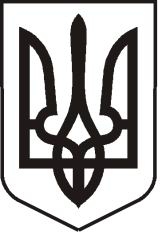 У К Р А Ї Н АЛ У Г А Н С Ь К А    О Б Л А С Т ЬП О П А С Н Я Н С Ь К А    М І С Ь К А    Р А Д АШОСТОГО СКЛИКАННЯРОЗПОРЯДЖЕННЯміського голови05.11. 2019 р.                   м. Попасна                                    № 257На виконання вимог Кодексу цивільного захисту, постанови Кабінету Міністрів України від 30 жовтня 2013 року № 841 «Про затвердження Порядку проведення евакуації у разі загрози виникнення надзвичайних ситуацій техногенного та природного характеру», наказу МНС України від 6 вересня 2004 року   № 44 (зі змінами від 08.08.2011 року № 809) «Про затвердження Методичних рекомендацій щодо планування і порядку евакуації населення», для своєчасного збору та реєстрації населення та працівників ОГД, які підлягають евакуації (тимчасовому відселенню) при виникненні ситуацій надзвичайного стану природнього або техногенного характеру та збройного конфлікту, Створити приймальний пункт евакуації (ПрПЕ) населення міста Попасна в П;Затвердити Положення про приймальний евакуаційний пункт (ПрПЕ) (додається);Міській евакуаційній комісії розробити штатно-посадовий список адміністрації приймального евакуаційного пункту у складі:                      - начальник приймального евакуаційного пункту					- 1 чол.;      - заступник начальника приймального евакуаційного пункту			- 1 чол.;- група відправлення та зустрічі - 1 чол.;      - група охорони громадського порядку (комплектує відділ національної                                                                                           поліції у Попаснянському районі, залучаються за згодою)				- 5 чол.;- медичний пункт(комплектує ЦРЛ, залучаються за згодою)				 - 3 чол.;- комендант										            - 1 чол.Міській евакуаційній комісії обладнати необхідні                                                                           приміщення для роботи адміністрації ПрПЕ, а адміністрації ПрПЕ,  розробити наступну документацію:  - план-схема розміщення приміщень ПрПЕ;  - функціональні обов’язки посадових осіб ПрПЕ;  - сигнали ЦЗ і порядок дій за ними;  - список для оповіщення та збору особового складу ПрПЕ;- схема зв’язку з евакуаційною комісією і транспортними органами, телефонні довідники;  - розробити  план евакуації населення з визначенням кількості населення за віковими категоріями яке підлягає евакуації, строків їх виводу (вивозу), кількості піших колон, транспортних  засобів які прибувають на ЗПЕ для здійснення евакуаційних перевезень, маршрути евакуації, закріплені безпечні місця (райони) розміщення;   - графіки подачі транспорту (автотранспортного).Час збору і готовності до роботи ПрПЕ установити:- у робочий час - 40 хвилин;- у неробочий час - 1 година 30 хвилин.Контроль за виконанням розпорядження покласти на голову міської евакуаційної комісії Хащенко Д.В. Міський голова	                                                                          Онищенко Ю.І.Водолазський, 2 05 65Про створення приймального пункту евакуації населення міста Попасна.